Муниципальное дошкольное образовательное учреждение «Детский сад «Рябинка»ПУБЛИЧНЫЙ ДОКЛАДДекабрь 2016 г.Общая характеристика      Муниципальное дошкольное образовательное учреждение «Детский сад «Рябинка».Адрес: 152025, Ярославская область, г. Переславль-Залесский, ул. Маяковского, 13    Телефон (факс): 8(48535) 37-0-95; 6-000-3.E-mail: ds-ryab@pereslavl.ru;  ds-ryab2@pereslavl.ru; tarasova@pereslavl.ruНормативно-правовое обеспечение деятельности МДОУ:- лицензия на право ведения образовательной деятельности сер. 76Л02 № 0000726 от 22.12.2015 года (№ 471/15). - свидетельство о государственной аккредитации   серия АА № 184595 от 16 января 2008 года.Муниципальное дошкольное образовательное учреждение «Детский сад  «Рябинка» находится в здании, построенному по типовому проекту, и расположено в северной части города Переславля-Залесского. Для этого района города характерна высокая концентрация образовательных учреждений, спортивных объектов, предприятий торговли и бытового обслуживания. Территория детского сада частично находиться немного под уклоном, здание находится в центре.      Газоны занимают 75-80 % территории, остальная площадь приходится на асфальтовые и грунтовые площадки, дорожки.       Затененность территории достаточно высока, что в летний период создает благоприятный микроклимат для прогулок. Среди деревьев преобладают лиственные породы, а значит весной и зимой на участке много света.      На территории имеются 11 игровых площадок, а также отдельные песочницы, резиновые протекторы (шины), использующиеся как игровой инвентарь, деревянные постройки, и клумбы. В этом году приобретен спортивное оборудование, игровое заводское оборудование. Кроме того, закончено строительство спортивной площадки размером 225 м2, обустроена площадка по дорожному движению. Состав воспитанников.В 2016 году в МДОУ укомплектовано 11 групп. Из них 1 группа раннего возраста, 7 групп дошкольного возраста общеобразовательного вида, 3 группы компенсирующего вида для детей с тяжелыми нарушениями речи. Фактический списочный состав 223 ребенка.      Контингент воспитанников социально благополучный. Преобладают дети из русскоязычных полных семей, дети из семей служащих.Наполняемость:группы для детей с 1,5 до 3 лет- 20 детей;группы для детей с 3 до 8 лет-24 ребенка;группы для детей с ТНР- 15 детей.Порядок комплектования Организации определен постановлением Администрации Переславля-Залесского Ярославской области от 01.02.2016  № ПОС.03-0085/16 «Об утверждении Порядка комплектования образовательных организаций города Переславля-Залесского, реализующих основную общеобразовательную программу  дошкольного образования Управление Организацией осуществляется в соответствии с действующим законодательством и Уставом, строится на принципах единоначалия и самоуправления. Формами управления Образовательного учреждения являются: Общее собрание работников Организации. Педагогический Совет Организации. Родительский комитет Организации.Наблюдательный совет.Особенности образовательного процесса В Организации разработана и реализуется Основная образовательная программа дошкольного образования и Адаптированная образовательная программа для групп компенсирующей направленности.Образовательная деятельность в соответствии с направлениями развития ребенка, представленными в пяти образовательных областях, осуществляется с учетом программ образовательной системы «Школа 2100»:      Основная образовательная программа дошкольного образования «Детский сад 2100». Сборник материалов в 3-х частях. Часть 1. Образовательные программы для детей младенческого, раннего и дошкольного возраста / Под науч. ред. О.В. Чиндиловой. – М.: Баласс, 2014. – 544 с. (Образовательная система «Школа 2100»);Основная образовательная программа дошкольного образования «Детский сад 2100».Сборник материалов в 3-х частях. Часть 2. Образовательные программы по разным линиям развития и аспектам воспитания детей младенческого, раннего и дошкольного возраста / Под науч. ред. О.В. Чиндиловой. – М.: Баласс, 2014. – 240 с. (Образовательная система «Школа 2100»), адаптированных к условиям Организации.Для профессиональной коррекции нарушений речевого развития детей используется программа «Программы для  дошкольных образовательных учреждений компенсирующего вида для детей с нарушениями речи. Коррекция  речи». Сост. Филичева Т.Б., Чиркина Г.В., Туманова Т.В. - М.: Просвещение, 2010, адаптированная для Временной группы для детей с   нарушениями речи, а так же программы, разработанные педагогами ОрганизацииКоррекционно-развивающая деятельность по компенсации нарушений речевого развития (тяжелое нарушение речи) в группах компенсирующей направленности осуществляется на основании Адаптированной образовательной программы дошкольного образования Организации, разработанной с учетом программ образовательной системы «Школа 2100» и программы «Программы для дошкольных образовательных учреждений компенсирующего вида для детей с нарушениями речи. Коррекция речи». Сост. Филичева Т.Б., Чиркина Г.В., Туманова Т.В. - М.: Просвещение, 2010, адаптированная для групп детей с ТНР, а также программ, разработанных педагогами Организации.В образовательной деятельности с детьми используются образовательные технологии:Технология слушания чтения;Проблемно-диалогическая технология;Игровые технологии Воскобовича и Никитина;Здоровьесберегающие технологии;Проектный метод. Основная цель программ: формирование общей культуры, развитие физических, интеллектуальных, нравственных, эстетических и личностных качеств, формирование предпосылок учебной деятельности, сохранение и укрепление здоровья детей дошкольного возраста.Особое внимание уделяется развитию таких качеств, как патриотизм; активная жизненная позиция; творческий подход в решении различных жизненных ситуаций; уважение к традиционным ценностям. Образовательная деятельность организована в различных видах детской деятельности таких как:игровой, коммуникативной, трудовой, познавательно-исследовательской, продуктивной, музыкально-художественнойчтение художественной литературы;самообслуживание и хозяйственно-бытовой труддвигательная.  Обеспечение достижений запланированных результатов осуществляется в ведущих формах организации образовательного процесса: в совместной деятельности педагогов с детьми; в самостоятельной деятельности детей; в образовательной деятельности, осуществляемой в ходе режимных моментов; во взаимодействии с семьями детей и установлении социального партнерства. развитие коммуникативных умений, необходимых для успешного протекания процесса обучения, общения; формирование позитивной мотивации к обучению, навыков учебной деятельности. Основные формы работы Организации с родителями (законными представителями) по повышению эффективности взаимодействия, которые использовались в 2016 году: Спортивный праздник, посвященный "Дню защитника Отечества" с привлечением к участию пап и дедушек; Концерт для пожилых людей в т.ч. бывших сотрудников Организации; групповые творческие проекты, такие как «Язык мой- друг мой», в реализации которых принимали участие педагоги групп, родители, воспитанники, специалисты Организации; Выставки-конкурсы совместных поделок и работ ("Елочка, живи», «Лесное чудо», «Сказочная избушка», и др. Групповые родительские собрания с приглашением различных специалистов; мастер-классы для родителей по изготовлению декораций для украшения группы к праздникам и летним тематическим неделям; Совместные постановки спектаклей, танцевальных и вокальных номеров для праздничных утренников;  Участие родителей в мероприятиях по профилактике ДДТТ (групповые беседы, тренинги, развлечения с привлечением родителей – сотрудников МВД).По результатам 2016 учебного года жалобы и претензии родителей на деятельность Организации отсутствуют. Удовлетворенность родителей качеством образования 95%. Гистограмма 1. Удовлетворенность родителей качеством образования в Организации в динамикеОсновными социальными партнерами Организации в этом году были:ФГУП «Национальный парк «Плещеево озеро». В течение года дети принимали участие в различных акциях («Марш парков», «в защиту дикой природы», конкурсах и фестивалях – «Живи, елочка», фестиваль экологических театров, приуроченный к Маршу парков», реализация проекта «Возьми дерево в семью», в которых принимали участие педагоги и семьи воспитанников.  Центральная городская библиотека им. Малашенко. В течение года воспитанники Организации принимали участие в развлекательных и познавательных программах, занимательных задачах различной тематики.  Муниципальное учреждение дополнительного образования «Перспектива». В течение года воспитанники Организации принимали участие в интеллектуальной олимпиаде для дошкольников, педагоги организации принимали участие в мастер-классах по ручному труду и изобразительной деятельности, организованными педагогами Организации.   Центр сохранения русских традиций «Дом Берендея». В течение года воспитанники старших групп принимали участие в интерактивных программах, посвященным традиционным русским праздникам, таким как Масленица и Рождество.	В этом году был приобретен первый опыт взаимодействия с центром помощи «Содействие» по организации досуга детей-инвалидов. Педагогами детского сада был организован праздник, посвященный «Дню защиты детей». В играх, аттракционах и эстафетах приняли участие как воспитанники детского сада, так и семьи детей инвалидов, приглашенных на этот праздник.Условия осуществления образовательного процессаМатериально-технические и медико-социальные условия пребывания детей в Организации обеспечивают высокий уровень:  физического развития детей в соответствии с их возрастными и индивидуальными особенностями (физкультурный зал, оснащенный специальным оборудованием и спортинвентарем, детские тренажеры, батут); в группах - массажные коврики, мелкий физкультурный инвентарь; прогулочные площадки оснащены игровыми модулями, оборудованием для развития основных видов движений: ходьбы, бега, прыжков, лазанья, метания; охраны и укрепления здоровья детей;  познавательного, речевого, социально-коммуникативного и художественно-эстетического развития, имеются оборудованные помещения: кабинеты учителя-логопеда, музыкальный зал, кабинет кружковой деятельности по познавательному развитию). В группах располагаются разнообразные центры детской деятельности, позволяющие развивать способности детей, созданы условия для детского экспериментирования и моделирования. Развивающая предметно-пространственная Организация педагогически целесообразна, отличается высокой культурой, создает комфортное настроение, обеспечивает эмоциональное благополучие детей и условия для их индивидуального развития. Кроме того, тенденция создания развивающей среды заключается в постоянном ее изменении, улучшении с учетом современных требований и потребностей детей дошкольного возраста с одной стороны, и в сохранении лучших ее традиций, с другой. Предметная среда строится с учетом организации деятельности детей: для совместной деятельности воспитателя с детьми. Взрослый дополняет, насыщает, изменяет предметную среду дидактическими материалами и пособиями, атрибутами для игры, рисования, конструирования и других видов деятельности в соответствии с возникшими у детей интересами; для самостоятельной деятельности детей создаются условия для развития, творческого самовыражения, осознания себя, кооперации с равными, без взрослых посредников, для свободного упражнения в реализации собственных задач. Ведется постоянная работа над модернизацией среды, поиск более совершенных форм: обогащение уголков для экспериментально-исследовательской и познавательной, речевой деятельности детей, творческих игр;  оформление помещений групп, кабинетов, студий и холлов художественными творческими работами детей;приобретается крупное напольное оборудование, позволяющее трансформировать образовательное пространство по желанию детей;приобретается крупное напольное оборудование, позволяющее трансформировать образовательное пространство по желанию детей;использование ИКТ (презентаций) в различных формах совместной деятельности с воспитанниками (проведение игровых мероприятий, праздников, вечеров досуга и др.). Учебно-методическая оснащенность детского сада позволяет педагогам проводить образовательный процесс по реализации основной образовательной программы дошкольного образования и Федерального государственного стандарта дошкольного образования по всем образовательным областям. Обеспечение качества дошкольного образования В системе взаимодействия участников педагогического процесса помогают действующие в детском саду педсоветы, семинары, консультации, творческие лаборатории, которые проводятся по наиболее актуальным и проблемным вопросам. В Организации обеспечены безопасные условия организации воспитательно-образовательной работы с детьми:режимы дня соответствуют возрастными особенностями детей; сетки занятий в каждой возрастной группе были составлены с учетом гигиенических требований к максимальной нагрузке на детей в соответствии с требованиями СанПин. В Организации созданы условия для охраны, укрепления здоровья детей и осуществления педагогической помощи по профессиональной коррекции нарушений речевого развития детей. 	Оборудованы специальные помещения для учителей-логопедов, курирующих работу групп компенсирующей направленности.Коррекционная работа в Организации. Учителя-логопеды, работая в контакте с педагогами и с другими специалистами организации используют как групповые, так и индивидуальные формы организации работы с детьми. Воспитателями большое внимание уделяется подготовке и проведению занятий, которые проводятся по подгруппам с учётом рекомендаций учителя-логопеда. На занятиях используются специальные упражнения, способствующие снятию общего утомления, демонстрационный и раздаточный материал подбирается с учетом индивидуальных особенностей развития познавательной сферы детей. Воспитателями изготовлены наглядные пособия для детей с нарушениями речи, учитывающие специфику нарушений речевого развития. Безопасность ОрганизацииДля создания комфортной и безопасной среды в Организации созданы следующие условия:  помещения оснащены мебелью, пособиями и игрушками в соответствии с требованиями СанПиНа 2.4.1.3049-13; соблюдаются требования по технике безопасности во всех помещениях и на территории Организации. Организация оборудована автоматической пожарной сигнализацией, «тревожной кнопкой», имеются в наличии необходимые средства пожаротушения. Приказом назначены ответственные за организацию и проведение мероприятий по пожарной безопасности, охране труда и технике безопасности, антитеррористической безопасности. Создана комиссия по охране труда. Организована пожарная дружина из числа работников. В течение года с работниками проведены все плановые инструктажи: по охране жизни и здоровья детей, по ПБ, ОТ и ТБ с записью в специальных журналах. В соответствии с планом проведены учебные занятия по эвакуации детей и работников из здания Образовательного учреждения в случае ЧС (2 занятия), занятия по обучению работников правилам охраны труда и технике безопасности. Характеристика территории Организации: оборудованы прогулочные площадки для каждой возрастной группы (беседки, домики, песочницы, качалки, скамейки, и др.) оборудована спортивная площадка с беговой дорожкой и искусственным газоном;оборудована площадка по ПДД.Материально- техническое состояние Организации: Здание детского сада построено по проекту, двухэтажное, светлое. Центральное отопление, вода, канализация, сантехническое оборудование в удовлетворительном состоянии. Групповые комнаты и спальные комнаты отделены друг от друга. Все групповые комнаты тёплые, удобные, имеются спальни, приёмные, туалетные комнаты. Прачечная оборудована стиральными машинами с автоматическим управлением, центрифугой, сушильным барабаном. Кухня-пищеблок расположена на первом этаже (заготовочная и варочная). Пищеблок оснащен необходимым оборудованием: морозильная камера, холодильный шкаф, бытовой холодильник для хранения проб, электроплиты, электрическая мясорубка, овощерезка, картофелечистка, электрический кипятильник. В Организации созданы необходимые условия использования технических средств, которые помогают педагогам активно использовать их на занятиях и в других видах деятельности. В настоящее время в детском саду в состав информационно - технической базы входят: 2 персональных компьютера, 2 МФУ, принтеры, 2 копировальных аппарата, 1 проектора, ноутбуки 3, интерактивная доска с комплектом оборудования к ней.Качество и организация питания Питание детей в детском саду организовано в соответствии с Федеральным законом от 30.03.1999 № 52-ФЗ «О санитарно-эпидемиологическом благополучии населения», СП 2.3.6. 1079-01 «Санитарно-эпидемиологические требования к организации общественного питания, изготовлению и оборотоспособности в них пищевых продуктов и продовольственного сырья» и др. На все продукты, поступающие на пищеблок, имеются санитарно-эпидемиологические заключения; осуществляется контроль над технологией приготовления пищи, за реализацией скоропортящихся продуктов, реализацией продуктов по срокам их хранения. Дети получают 5-ти разовое питание: завтрак, второй завтрак (сок, фрукт), обед, полдник, ужин. Выполняется 10-дневное меню. В ежедневный рацион включены фрукты и овощи. Таким образом, детям обеспечено полноценное сбалансированное питание. Для информирования родителей о продуктах и блюдах, которые ребенок получает в течение дня в детском саду, на стенде вывешивается меню. 15 Результаты деятельности Организации Образовательную и оздоровительную работу в Организации осуществляют педагогические и медицинские работники: воспитатели, музыкальный руководитель, инструктор по физической культуре, учителя-логопеды, медицинская сестра. Все специалисты работают в тесном контакте. Участниками образовательного процесса являются воспитанники, родители (законные представители) и педагогический персонал. Педагоги представили свой опыт работы в ходе проведения педсоветов, открытых мероприятий, мастер-классов и консультаций для коллег и родителей (законных представителей). В течение учебного года проводились общие собрания трудового коллектива и заседания родительского комитета, где рассматривались самые разные вопросы жизнедеятельности детского сада. По результатам мониторинга образовательного процесса и освоения воспитанниками программы наблюдается положительная динамика.Гистограмма 2. Сформированность предпосылок универсальных учебных действий 2015-2016уч. годГистограмма 3  Сфорсированность УУД по линиям по саду 2015-2016 уч. годГистограмма 4 Сформированность УУД по линиям , массовые группы 2015-2016 уч .годГистограмма 5. Сформированность УУД групп компенсирующей направленности 2015-2016 уч. год.Гистограмма 6 Адаптация детей к условиям ДОУ в динамикеДополнительное образование     Одним из способов повышения качества образования является реализация творческого потенциала одаренных воспитанников. Один из методов поддержки развития и организации обучения и воспитания одаренных детей – обогащение образовательного процесса. В нашем дошкольном учреждении этот метод в 2016 году принял форму дополнительных занятий в следующих кружках на базе МДОУ:- интеллектуальный клуб «Эрудит»;- обучение сольному пению и игре на народных инструментах, кружок «До-ми-соль-ка»;- обучение раннему чтению.       За счет этих занятий создается дополнительная мотивация и необходимые    условия для прогрессивного развития одаренных детей.Таблица 1. Участие воспитанников Организации в конкурсах, фестивалях в 2015-2016 уч.году Кадровый потенциал Коллектив Организации состоит из 60 человек. Педагогическими кадрами Организация укомплектован полностью. Педагогический коллектив состоит из 27 человек, из них 10 человек имеют высшее педагогическое образование, 19 человек - среднее профессиональное (педагогическое) образование.В течение 2016 года прошли процедуру аттестации на квалификационные категории семеро педагогов и специалистов, трое подтвердили имеющиеся категории (первую и высшую), двое вновь аттестовались на первую квалификационную категорию,  двое повысили имеющуюся категорию ( с первой на высшую).Профессиональная характеристика педагогического коллективаРезультаты инновационной деятельности, представление и распространение опыта работы ОрганизацииОсновные характеристики педагогического коллектива – профессионализм, работоспособность, оперативность, организованность в решении поставленных задач, мобильность, креативность, рефлективность, творческий подход к новым методикам и технологиям, поиск инноваций, внедрение передового педагогического опыта.  Финансовые ресурсы Организации и их использование Социальная активность МДОУ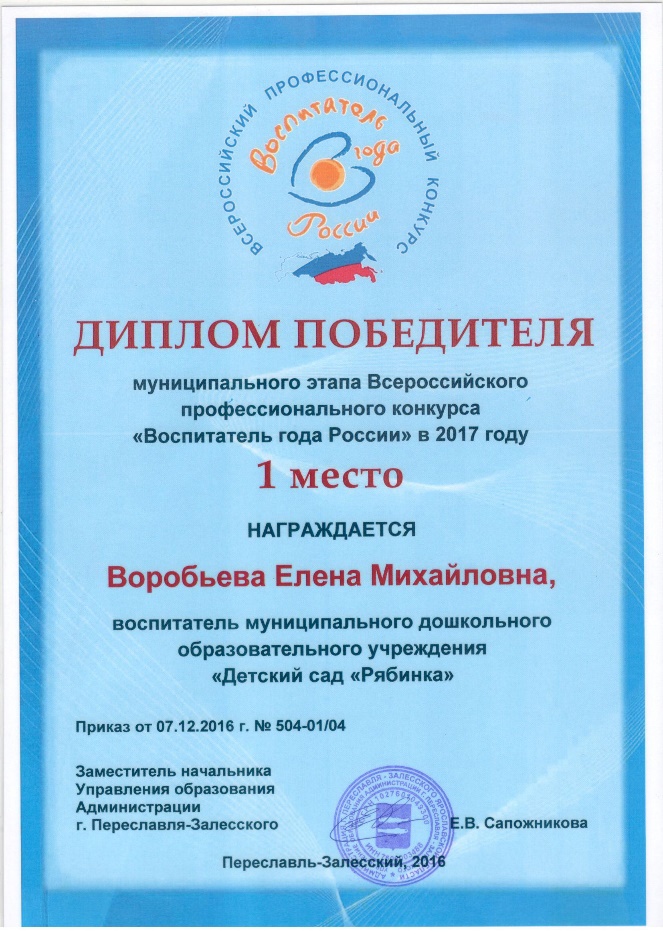 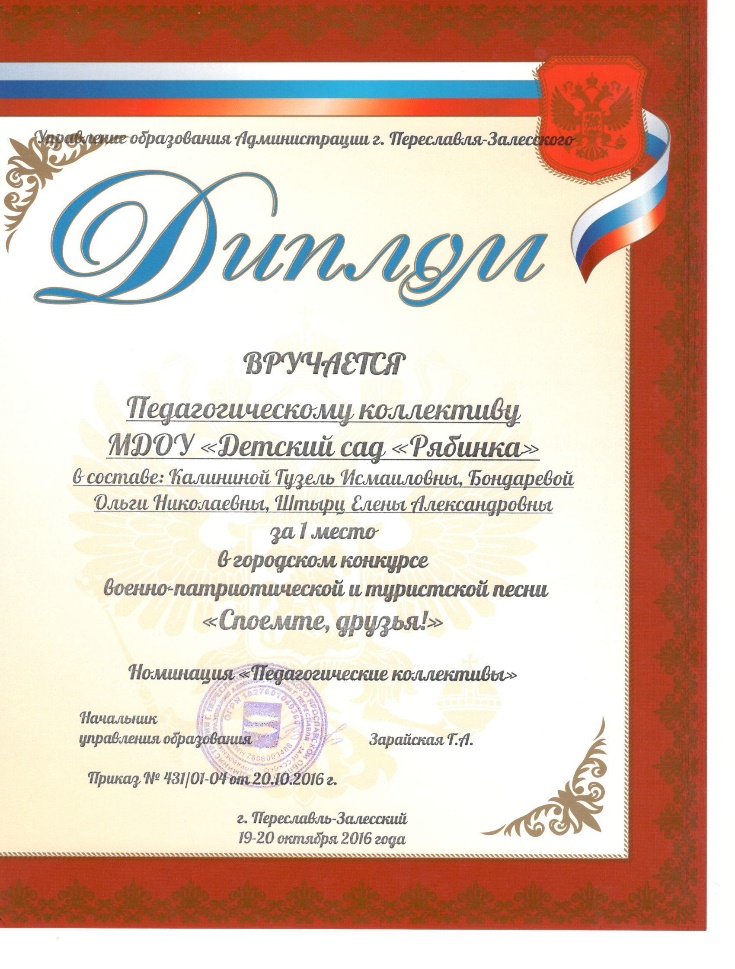 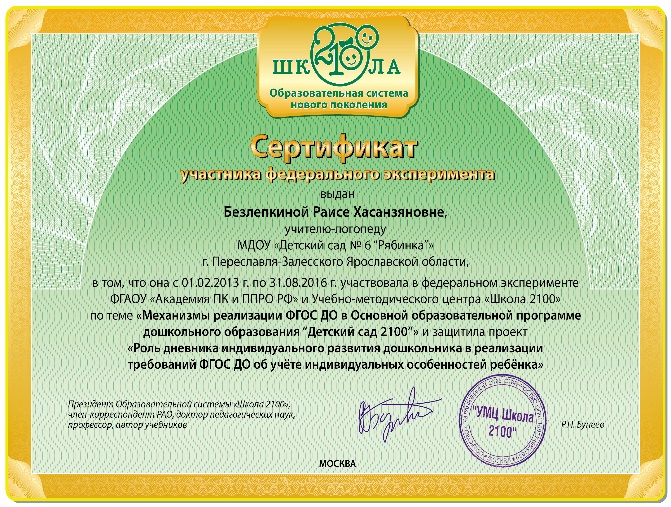 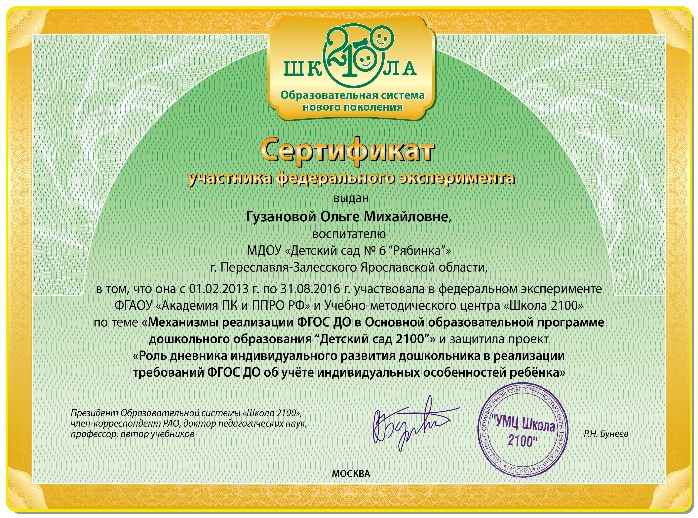 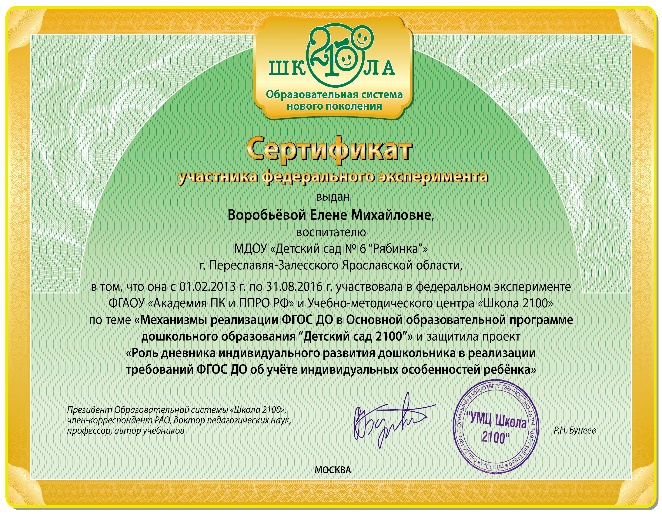 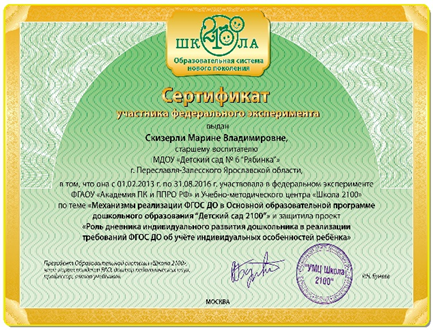 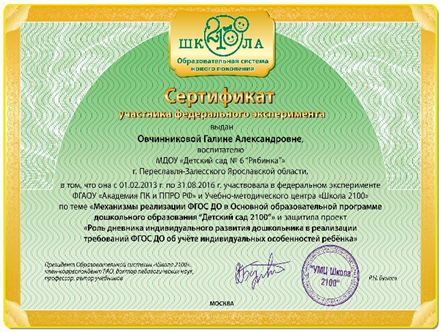 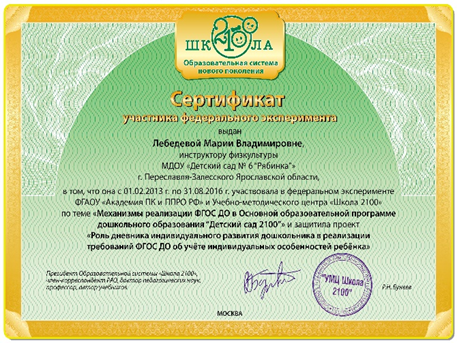 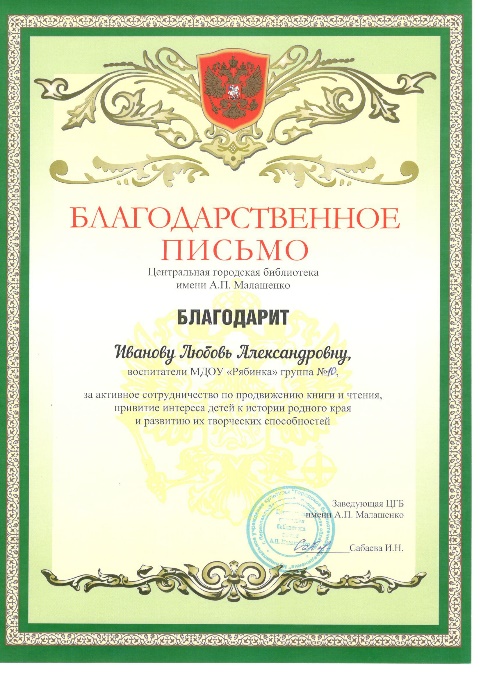 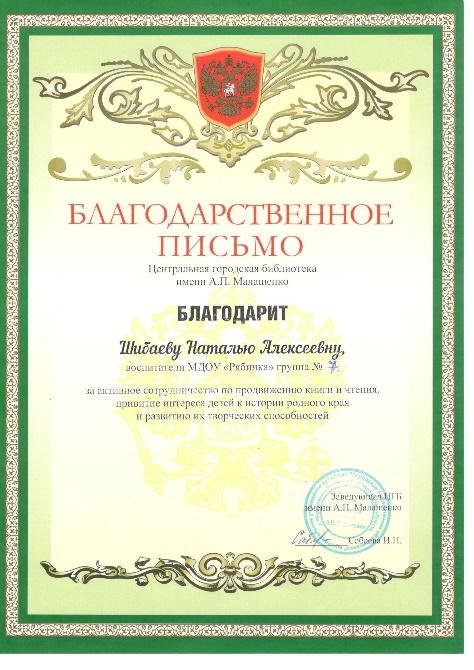 Перспективы и планы развития на 2017 год создание благоприятных условий для оздоровления воспитанников, оказания профессиональной помощи по коррекции нарушений развития; приведение в соответствие с ФГОС ДО развивающей предметно-пространственной среды помещений групп, прогулочных участков и территории; совершенствование образовательной среды Организации в соответствии с ФГОС ДО, ООП ДОУ, индивидуальными особенностями, потребностями и интересами воспитанников; адаптация, корректировка и доработка «Дневника индивидуального развития дошкольника»;  совершенствование профессионального мастерства педагогов; выявление, обобщение и распространение наиболее результативного опыта работы педагогов Организации. Участие в профессиональных конкурсах; взаимодействие с семьями детей и другими социальными партнерами для обеспечения полноценного развития детей; формирование у дошкольника предпосылок к учебной деятельности на этапе завершения ими дошкольного образования;  учёт целевых ориентиров Программы для преемственности дошкольного и начального общего образования.уровень2015 год2015 год2016 год2016 годВсего за годВсего за годуровеньучастникипризерыучастникипризерыУчаст.Приз.Всероссийские519913514244муниципальные128123113213Внутрисадовые507507Должность Количество человек Музыкальный руководитель 3 человек Руководитель по физической культуре 1 человек Учитель – логопед  2 человека Воспитатели 21 человекСтарший воспитатель1должностьСоответствие занимаемой должностиПервая квалификационная категорияВысшая квалификационная категорияВоспитателиСтаршие воспитатели214121СпециалистыМуз.руководительИнстр.физкультурыУчитель-логопед11111Студенты ВУЗов, ССУЗов2,  2 педагога прошли переподготовку 2,  2 педагога прошли переподготовку 2,  2 педагога прошли переподготовку УровеньФормы представления опыта, темы, категории кадровФедеральныйИтоговая работа по завершению работы федеральной экспериментальной площадки по адаптации программы «Детский сад 2100», «Дневник индивидуального развития ребенка», экспертная комиссия ФГАОУ АПКиППРО г. Москва, январь 2016Межрегиональный 1. 7 Межрегиональный этап 14 Международная ярмарка социально-педагогических инноваций, «Методический комплект по индивидуальному сопровождению ребенка как инструмент проектирования образовательной деятельности», педагоги, педагоги, специалисты, все заинтересованные лица, присутствующие на ярмарке.2. Семинар «Москва-Тула-Переславль-Залесский: в поисках сотрудничества и новых ценностей в образовании», педагоги школ, детских садов, преподаватели «Школы Экономики»Региональный1. Отчет по базовой площадке для Переславского, Ростовского и Борисоглебского МР «Дневник индивидуального сопровождения ребенка», педагоги, руководители ДОО, представители департамента образования ЯО, ИРО г. Ярославля, ноябрь 20152. Отчет по базовой площадке для всех МР Ярославской области «ФГОС ДО: из опыта реализации в дошкольных образовательных учреждениях г. Переславля-Залесского»», педагоги, руководители ДОО, представители департамента образования ЯО , ИРО г. Ярославля, май 2016гМуниципальный 1. Семинар «Комплект по индивидуальному развитию дошкольника. Технология работы», педагоги МДОУ «Малыш» и МДОУ «Звездочка», март 2016г.2. Семинар «Проектирование образовательной деятельности ДОУ», педагоги городских ДОУ, май 2016г.3. Открытые мероприятия с дошкольниками «Организация образовательной деятельности в соответствии с ФГОС ДО», декабрь 2015г.4. Открытое мероприятие с дошкольниками «Фестиваль образовательных мероприятий с детьми», март 2016 г.№ п/пНаименование мероприятияСтоимость работИсточник финансированияСрок исполнениямероприятия по пожарной  безопасностимероприятия по пожарной  безопасностимероприятия по пожарной  безопасностимероприятия по пожарной  безопасностимероприятия по пожарной  безопасностиПриобретение новых огнетушителей ОП-8 в количестве 6 штук.5160,00бюджетиюльТехническое обслуживание и планово-предупредительный ремонт с целью поддержания в исправном и работоспособном состоянии установок пожарной сигнализации и систем оповещения.12840,00бюджетВ течение годаВыполнение услуги технического обслуживания радиоканальной системы передачи извещений о пожаре на объекте.11160,00бюджетВ течение годаПроведение испытания внутреннего пожарного водопровода (2 раза в год),Измерение параметров изоляции электрооборудования.13850,00бюджетмайМониторинг средств пожарной сигнализации3962,28бюджетЯнварь-декабрьЗамена линолеума на кафельную плитку на путях эвакуации270000,0бюджетМарт-июльТренировка по эвакуацииАпрель, сентябрьСанитарные, гигиенические и медицинские мероприятияСанитарные, гигиенические и медицинские мероприятияСанитарные, гигиенические и медицинские мероприятияСанитарные, гигиенические и медицинские мероприятияСанитарные, гигиенические и медицинские мероприятияОказание услуги по проведению акарицидной обработки территории3850,00бюджетмайПриобрести медикаменты в достаточном количестве10 000.0внебюджетИюнь,октябрьПрохождение персоналом медицинского осмотра 99995,00бюджетмартПриобретение мягкого инвентаря (полотенца, простыни, пододеяльники…)52246,00внебюджетмарт-декабрьПриобретение бытовой химии (моющих, дезинфицирующих средств99999.00внебюджетфевраль-декабрьОказание услуги по проведению профилактических и истребительных профдезработ по дератизации и дезинсекии15704,00бюджетВ течение годаУслуги по сервисному обслуживанию канального кондиционера и вентиляционной системы7800,00внебюджетиюньОказание услуг по проведении лабораторных исследований в процедурном кабинете32000,00бюджетВ течение годаМероприятия по антитеррористической безопасностиМероприятия по антитеррористической безопасностиМероприятия по антитеррористической безопасностиМероприятия по антитеррористической безопасностиМероприятия по антитеррористической безопасностиМониторинг соответствия  технических средств охраны18513,96БюджетЯнварь-декабрьОсуществление комплекса работ по эксплуатационно-техническому обслуживанию  средств тревожной сигнализации4771,68БюджетВ течение годаВыезд наряда вневедомственной охраны по сигналу «Тревога»18513,96БюджетВ течение годаПриобретение и установка дверных звонков в группы 1-го этажа10800,00внебюджетфевральРемонтные работыРемонтные работыРемонтные работыРемонтные работыРемонтные работы.Демонтаж железобетонной опоры воздушной линии электропередач, демонтаж электроосветительного оборудования18000,00бюджетянварьУстройство нового кабинета заместителя заведующего по АХР26000,00внебюджетмайРасширение кабинета для проведения итоговых занятий, рисования, конструированияавгустВыполнение работ по устройству уличного теневого навеса для детей в количестве 2-х штук.310694,4внебюджетЯнварь-майВыполнение работ по  устройству детской спортивной площадки290000,00бюджетапрельКосметический ремонт групп № 6, методического кабинетаСилами родителейИюнь-июльРемонт холодильного шкафа7000,00бюджетмартПокраска лестничных маршей негорючей краской2 000.00внебюджетИюнь-июльПокраска оборудования на участкахСилами родителеймайВыполнение других мероприятийВыполнение других мероприятийВыполнение других мероприятийВыполнение других мероприятийВыполнение других мероприятийПриобретение шкафов для детской приемной группы № 677800,00внебюджетиюльПриобретение стульев и шкафа в кабинет заместителя заведующего по АХР24763,75внебюджетиюльПриобретение компьютера, МФУ в кабинет заместителя заведующего по АХР60111,00бюджетмайПриобретение уличного спортивного оборудования198000,0внебюджетЯнварь, июньПриобретение краски и хозяйственного инвентаря18000.00бюджетмайПоставка строительных материалов для косметического ремонта помещений групп24239,00внебюджетиюльУстройство площадки по дорожному движению22438,51бюджетмайОпрессовка и промывка систем отопления  39800,00БюджетИюнь-июльПоверка весов6000,00БюджетАвгустПриобретение игрового материала12500,00БюджетАпрельНастройка пианино2700,00внебюджетфевральОбучение по электробезопасности 4-х человек4800,00БюджетфевральПроведение занятий с детьми по курсу ОБЖ – безопасность дорожного движениямайПроведение занятий с детьми по курсу ОБЖ – противопожарная безопасностьапрель